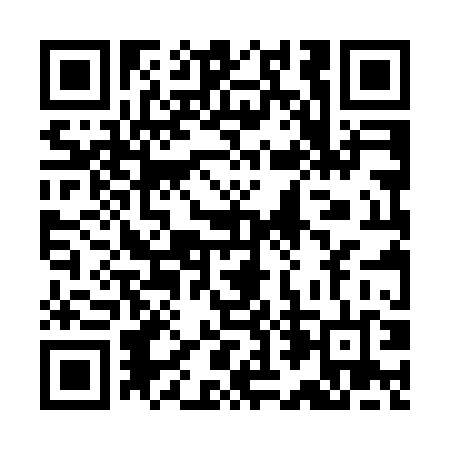 Prayer times for Ubrigshausen, GermanyWed 1 May 2024 - Fri 31 May 2024High Latitude Method: Angle Based RulePrayer Calculation Method: Muslim World LeagueAsar Calculation Method: ShafiPrayer times provided by https://www.salahtimes.comDateDayFajrSunriseDhuhrAsrMaghribIsha1Wed3:445:591:185:198:3810:442Thu3:415:571:185:198:3910:473Fri3:385:561:185:208:4110:494Sat3:355:541:185:218:4210:525Sun3:325:521:185:218:4410:546Mon3:295:511:185:228:4510:577Tue3:265:491:185:228:4710:598Wed3:235:481:185:238:4811:029Thu3:205:461:185:238:5011:0510Fri3:175:451:185:248:5111:0811Sat3:145:431:185:248:5211:1012Sun3:115:421:175:258:5411:1313Mon3:085:401:175:258:5511:1614Tue3:055:391:175:268:5711:1815Wed3:025:381:185:268:5811:2116Thu3:015:361:185:278:5911:2417Fri3:015:351:185:289:0111:2618Sat3:005:341:185:289:0211:2719Sun3:005:331:185:299:0311:2820Mon2:595:321:185:299:0411:2821Tue2:595:301:185:309:0611:2922Wed2:595:291:185:309:0711:2923Thu2:585:281:185:309:0811:3024Fri2:585:271:185:319:0911:3025Sat2:585:261:185:319:1111:3126Sun2:575:251:185:329:1211:3227Mon2:575:241:185:329:1311:3228Tue2:575:241:185:339:1411:3329Wed2:565:231:195:339:1511:3330Thu2:565:221:195:349:1611:3431Fri2:565:211:195:349:1711:34